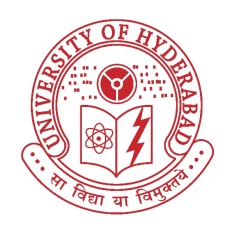 University of Hyderabad    Dr. C. R. Rao Road, GachibowliP.O. Central University, Hyderabad 500046Phone : +91-40-23132200 Fax: +91-40-23020370Ref.No.                                 				                                                            Dt.ToThe Assistant General ManagerState Bank of IndiaCommercial BranchKoti, HyderabadREQUEST FOR ADVANCE PAYMENT	The shipment of goods are expected by  ___________ and we undertake to submit the Bill of Entry within 15 days after the receipt of goods. Finance OfficerUniversity of Hyderabad    Dr. C. R. Rao Road, GachibowliP.O. Central University, Hyderabad 500046Phone : +91-40-23132200 Fax: +91-40-23020370UH/     /2020/									                         Dt.ToThe Assistant General ManagerState Bank of IndiaCommercial BranchKoti, HyderabadREQUEST FOR ADVANCE PAYMENT	The shipment of goods are expected by ___________(date) and we undertake to submit the Bill of Entry within 15 days after the receipt of goods. Finance Officer1.CURRENCY CODE2.AMOUNT TO BE SENT3.APPLICANT ACCOUNT NUMBER4.ACCOUNT TYPE (TO BE DEBITED)5.BENEFICIARY NAME (WITHOUT ABBREV.)6.BENEFICIARY ADDRESS7.BENEFICIARY AC NO/IBAN NO8.BENEFICIARY BANK SWIFT CODE9.DESCRIPTION OF GOODS TO SHIPPED BY10.COUNTRY OF ORIGIN11PORT OF DISPATCH12DETAILS OF CHARGES (OUR/SHA)13.ADVANCE PAYMENT SENT TO THE SAME BENEFICIARY BUT BILL OF ENTRY NOT SUBMITTED + INCLUDING THIS PAYMENT= TOTAL OUTSTANDING AMOUNT14.ENCLOSURES1.CURRENCY CODEUSD/EURO2.AMOUNT TO BE SENTUSD/EURO-------3.APPLICANT ACCOUNT NUMBER101879805704.ACCOUNT TYPE (TO BE DEBITED)Current5.BENEFICIARY NAME (WITHOUT ABBREV.)M/S.6.BENEFICIARY ADDRESS7.BENEFICIARY AC NO/IBAN NO8.BENEFICIARY BANK SWIFT CODE9.DESCRIPTION OF GOODS TO SHIPPED BY10.COUNTRY OF ORIGIN11PORT OF DISPATCH12DETAILS OF CHARGES (OUR/SHA)13.ADVANCE PAYMENT SENT TO THE SAME BENEFICIARY BUT BILL OF ENTRY NOT SUBMITTED + INCLUDING THIS PAYMENT= TOTAL OUTSTANDING AMOUNT14.ENCLOSURESA1 Form duly filled in and Application for issue of FTT, Purchase Order and Pro forma Invoice